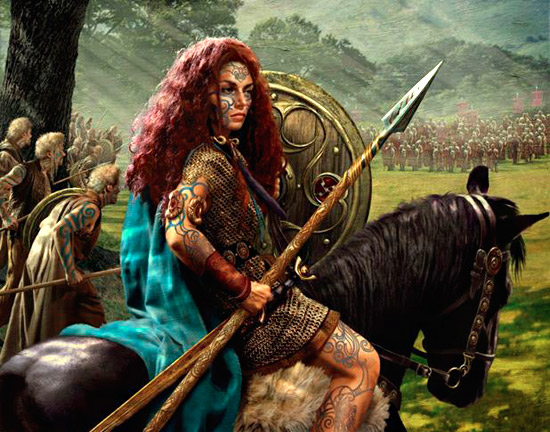 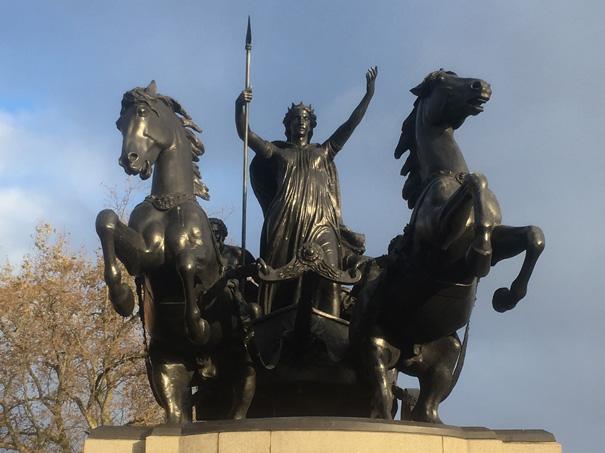 Key Vocabulary:Key Vocabulary:ADAnno Domini: a Latin phrase meaning "in the year of the Lord", which is used when referring to a year after Jesus Christ was borninheritto be given a persons money or property when they dierebelliona violent act organised by a group of peopledefeatedto lose a battleUseful online links:Useful online links:BBC Bitesizehttps://www.bbc.co.uk/bitesize/topics/zkrkscw/articles/zhn6cqt